     PUVIDHAM RURAL DEVELOPMENT TRUST –Proposal for 2016-2017School (90 Students)12,14,600Salaries (7 Teachers)897000Madhavaraj(13000 pm + 15,000 incentive)171000Jothi (7500 pm + 10,000 incentive)100000Rameshwari (8000 pm + 10,000 incentive)106000Madhiazhagan (7000 pm + 10,000 incentive)94000Gunavati (6000 pm + 10,000 incentive)82000Rajeshwar rao (15000 pm + 10,000 incentive) Art teacher from Shantiniketan190000Gayatri (5000pm+ 10,000 incentive) hindi teacher     60000Muthulingam (7000+ 10,000 incentive)    94000Other School Expenses317600LIC Premiums20000Karate Instructor (4800 per/month)57600Water Transport30000Note-books and stationery for students (350 per child for 50 children)17500Textbooks (250 per child for 50 children coz they share text books)12500Educational Trips40000Maintenance and Repairs(including vehicle maintenance)90000Furniture & Fittings50000Hostel (30 Students)7100007,10,000Fuel50000Electricity10000Groceries  (based on previous years costs )400000Medical Expenses10000Maintenance12000Cook  Palaniammal (4500 pm + 10,000 incentive)64000Devendra (hostel warden/farm maintenance/ driving the van to pick up kids) (7500 pm + 10000 incentive)100000Female helper Tavamani  (4500 pm + 10,000 incentive)640002,87,500Administration Expenses307500Madhavaraj (part-time administrator) (6500 pm ) 78000Auditor expenses 7500Transport Expenses125000Stationery and approval expenses32000Communications & Telephone5000Miscellaneous ( Tools and implements and fittings)40000Total Budget22,12,100Less the Fees collected from the hostel and school children based on last year’s collection127000FUNDS REQUESTED FROM ASHA 20,85,100           PUVIDHAM RURAL DEVELOPMENT TRUSTPhone: 09600491176  /   09585759184 /09500964830FCRA number:   07587007980G no:  c.No:9755(23) / SLM / 2003-2004Postal address: Puvidham, Nagarkoodal village and post ( via) Indur,  Dharmapuri , Pin no: 636803. Tamilnadu. . Postal address: Puvidham, Nagarkoodal village and post ( via) Indur,  Dharmapuri , Pin no: 636803. Tamilnadu. . Email: puvidham@gmail.com            Web: www.puvidham.in Email: puvidham@gmail.com            Web: www.puvidham.in 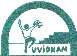 